附件1国际汉语应用写作学会第十五届学术研讨会参会回执注：*为必填项目。2021年9月25日前提交参会回执至会议专用邮箱：shuxue2003@126.com。邮件标题为“回执—2021年学术年会—姓名”，以收到回复确认为准。附件2论文排版格式一、文章格式要求1.文章首页用中英文依次注明以下信息：（1）文章标题：中文4号黑体加粗，英文5号Times New Roman。（2）作者姓名：中文5号宋体，英文5号Times New Roman。（3）摘要：应包含目的、方法、结果、结论等要素，不可过于简单或重复标题中已有信息。中文小5号宋体，“摘要”两字加粗；英文小5号Times New Roman，“Abstract”一词加粗。（4）关键词：3～6个。中文小5号宋体，“关键词”三字加粗；英文5号Times New Roman，“key words”加粗。2.在文章首页脚注处用中文注明作者简介，格式为“作者简介：姓名，工作单位，职称职务，学位，研究方向”。小5号宋体。3.文章如与作者所获得的基金项目或课题资助有关，请在首页脚注处注明，格式为“基金项目：项目名称（编号）”。小5号宋体。4.正文：5号宋体。5.文内标题：小4号黑体、加粗、居中6.全文图和表：分别统一编号（即：图1、图2，表1、表2……），编号及图表名称置于图表上方，5号黑体。复杂的图请用绘图软件绘制生成单独的文件。7.行距：全文单倍行距。二、关于注释和参考文献1.注释和参考文献体例及标注位置（1）文章中的注释说明性文字采用脚注的方式，即所有注释均列在当页脚注处。小5号宋体。注释对象在正文中用上角标①②……标注，与脚注的序号相对应，每页单独排序。（2）文章中引文的参考文献采用尾注的方式，即编制参考文献表集中著录在文后，按顺序编码，小5号宋体，“参考文献”四字加粗。参考文献在正文中用上角标[1][2]……标注，与文后参考文献表中的序号相对应。2.参考文献著录格式参考文献著录格式参见《信息与文献参考文献著录规则》（GB/T 7714—2015）。举例如下：（1）专著：[1] 陈登原.国史旧闻：第1卷[M].北京：中华书局，2000：29.（2）专著中的析出文献：[1] 周易外传：卷5[M]// 王夫之，船山全书：第6册.长沙：岳麓书社，2011：1109.（3）连续出版物：[1] 中华医学会湖北分会.临床内科杂志[J].1984，1（1）-.武汉：中华医学会湖北分会，1984-.（4）连续出版物中的析出文献：[1] 袁训来，陈哲，肖云海，等.蓝田生物群：一个认识多细胞生物起源和早期演化的新窗口[J].科学通报，2012，55（34）：3219.（5）电子资源：[1] 中国互联网络信息中心.第29次中国互联网络发展现状统计报告[R/OL].（2012-01-16）[2013-03-26].http://www.cnnic.net.cn/hlwfzyj/hlwxzbg/201201/P020120709345264469680.pdf.（6）多次引用同一著者的同一文献时，在正文中标注首次引用的文献序号，并在序号的“[ ]”外著录引文页码。三、作者联系方式文章末尾注明下列信息，以便后续联络：      1.作者姓名、所在单位、通讯地址、邮政编码：5号宋体      2.作者联系电话、电子邮件地址：5号Times New Roman附件3国际汉语应用写作学会个人会员申请表年    月    日注：  1.会员申请表word电子版请发送至rzispcw@126.com。2.本学会为民间松散学术团体，连续3年不参加本会组织的学术研讨会，即视为自行脱离本会。国际汉语应用写作学会秘书处制 附件4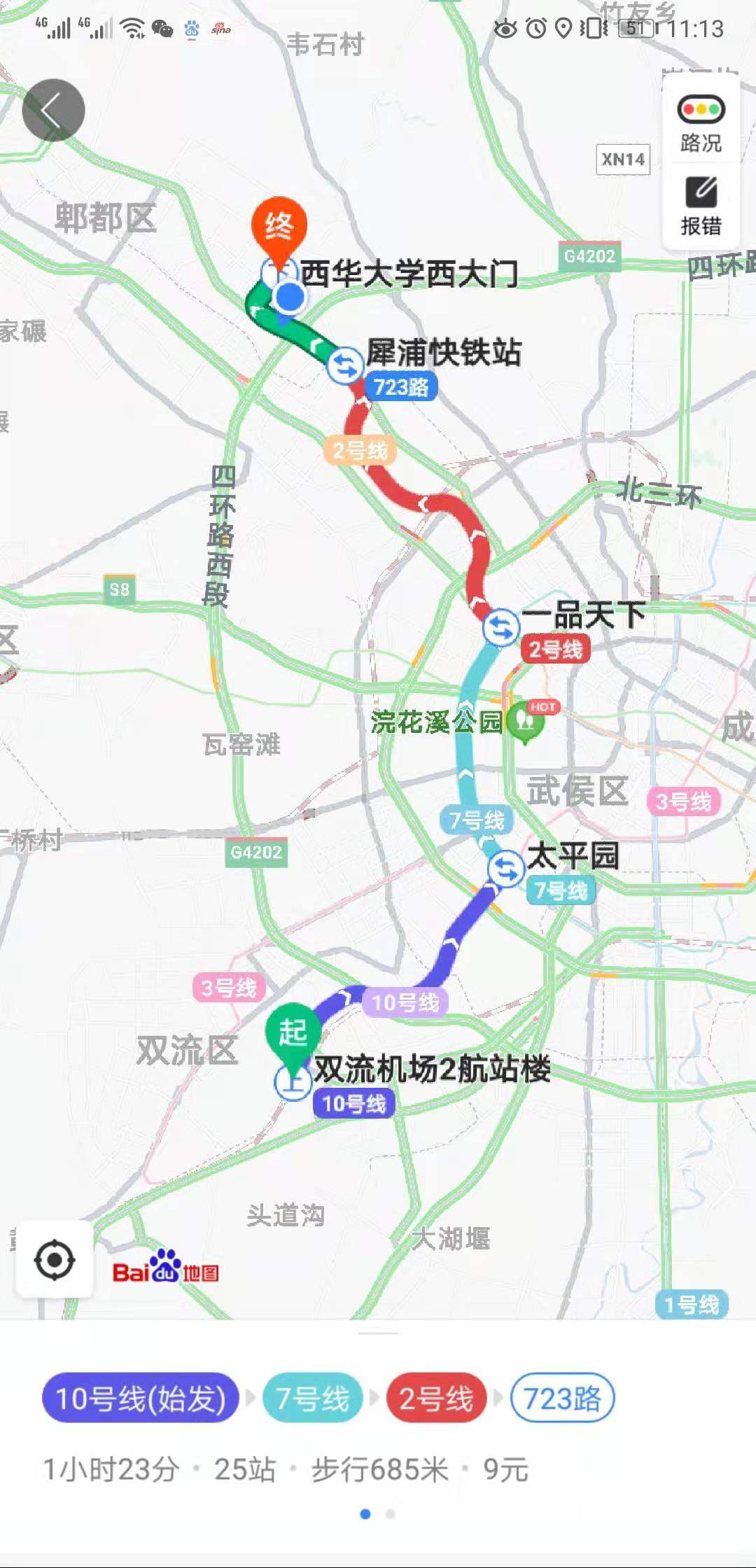 交通指南 一、成都双流国际机场①到西华大学（全程用时1小时26分）从双流机场2航站楼（B口）乘坐地铁10号线（太平园方向）至太平园站下车，站内换乘地铁7号线（武侯大道方向）至一品天下站下车，站内换乘地铁2号线（犀浦方向）至犀浦站（B口）出站，之后对面犀浦快铁站公交站搭乘723路公交至西华大学西大门站下车即到。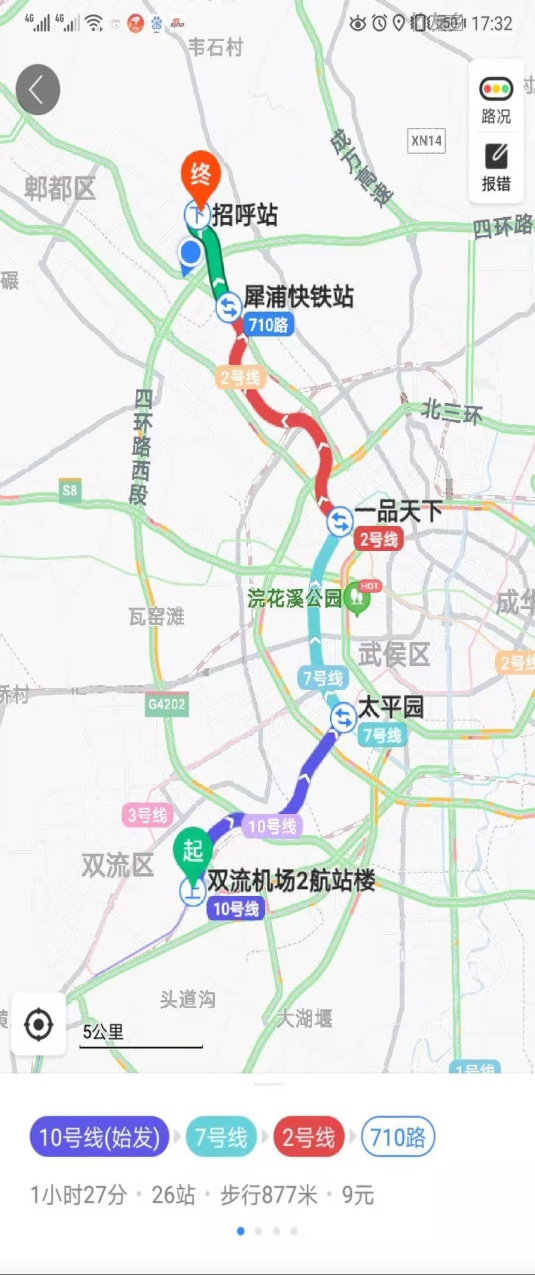 ②到丽天花园大酒店（全程用时1小时26分）从双流机场2航站楼（B口）乘坐地铁10号线（太平园方向）至太平园站下车，站内换乘地铁7号线（武侯大道方向）至一品天下站下车，站内换乘地铁2号线（犀浦方向）至犀浦站（B口）出站，之后对面犀浦快铁站公交站搭乘710路公交至招呼站下车步行245米即到。二、成都东站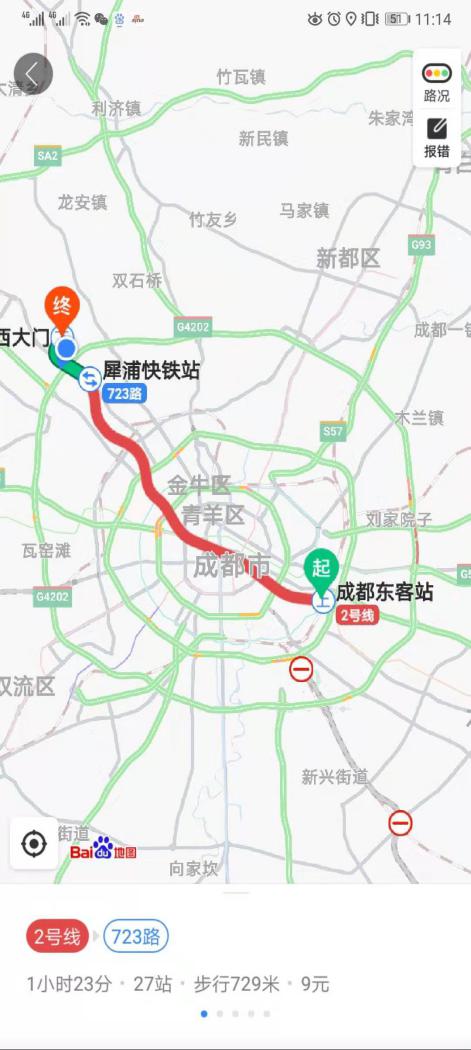 ①到西华大学（全程用时1小时24分）从成都东客站（入口）乘坐地铁2号线（犀浦方向）至犀浦站（B口）出站，之后对面犀浦快铁站公交站搭乘723路公交至西华大学西大门站下车即到。②到丽天花园大酒店（全程用时1小时26分）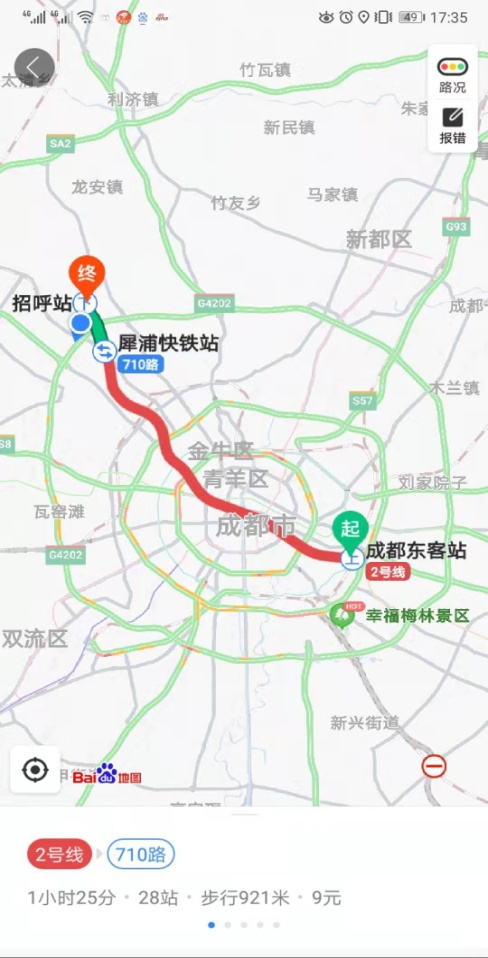 从成都东客站（入口）乘坐地铁2号线（犀浦方向）至犀浦站（B口）出站，之后对面犀浦快铁站公交站搭乘710路公交至招呼站下车步行245米即到。三、成都站（火车北站） 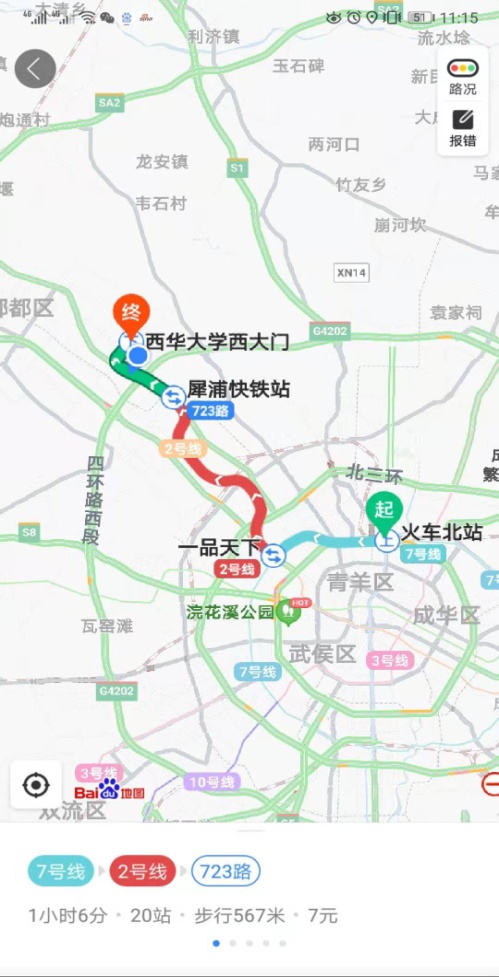 ①到西华大学（全程用时1小时7分）从火车北站（A1口）乘地铁7号线（北站西二路方向）至一品天下站下车，站内换乘地铁2号线（犀浦方向）至犀浦站（B口）出站，之后对面犀浦快铁站公交站乘723路公交至西华大学西大门站下车即到。②到丽天花园大酒店（全程用时1小时8分）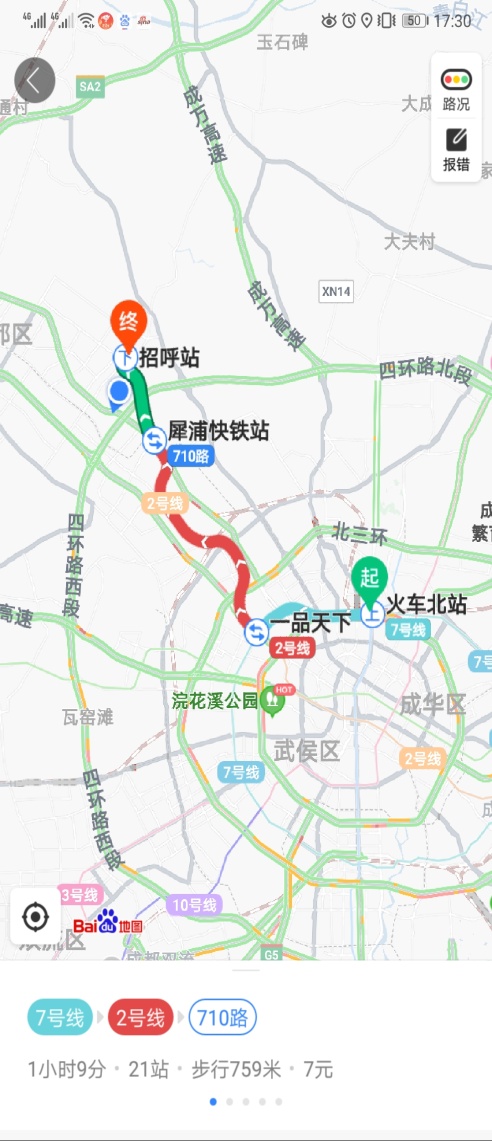 从火车北站（A1口）乘坐地铁7号线（北站西二路方向）至一品天下站下车，站内换乘地铁2号线（犀浦方向）至犀浦站（B口）出站，之后对面犀浦快铁站公交站搭乘710路公交至招呼站下车步行245米即到。四、本次会议不安排接站，请各位参会专家自行到达目的地。*国家及地区*姓名*性别*单位*职务（职称）*是否需要邮寄纸质邀请函□需要             □不需要*邮寄地址*手机号码*电子邮箱*拟参加本次会议的形式□现场               □远程在线是否提交论文□是                  □否论文题目（拟）论文提要（300字左右。大会主办方将邀请学者盲审，以便安排会议正式发言）*住宿丽天花园大酒店（统一价格：280 元/天，含早餐）□双人间（标准间合住） □单人间（标准间单人住）□双人间（大床房）     不参加统一住宿日期： 10月   日至   日，共    晚备注（个人需要向会议承办方说明的事项）姓名性别男 女出生年月免冠照片工作单位民族免冠照片职称行政职务党派免冠照片何时何校毕业及最高学位申请会籍普通个人会员学生个人会员普通个人会员学生个人会员普通个人会员学生个人会员免冠照片电子邮箱手机号码手机号码通讯地址邮政编码邮政编码从事应用写作教学和研究的主要成果或代表作品（申请学生会员可填写汉语应用写作研究和学习的经历）已参加本学会活动情况（首次参加学会活动者免填）入会承诺及本人签名本人承诺遵守国家各项法律法规及《国际汉语应用写作学会章程》，依法依规开展应用写作学术活动，不以国际汉语应用写作学会会员身份从事任何商业牟利或非法活动，否则承担一切法律责任。承诺人：                                 承诺日期：本人承诺遵守国家各项法律法规及《国际汉语应用写作学会章程》，依法依规开展应用写作学术活动，不以国际汉语应用写作学会会员身份从事任何商业牟利或非法活动，否则承担一切法律责任。承诺人：                                 承诺日期：本人承诺遵守国家各项法律法规及《国际汉语应用写作学会章程》，依法依规开展应用写作学术活动，不以国际汉语应用写作学会会员身份从事任何商业牟利或非法活动，否则承担一切法律责任。承诺人：                                 承诺日期：本人承诺遵守国家各项法律法规及《国际汉语应用写作学会章程》，依法依规开展应用写作学术活动，不以国际汉语应用写作学会会员身份从事任何商业牟利或非法活动，否则承担一切法律责任。承诺人：                                 承诺日期：本人承诺遵守国家各项法律法规及《国际汉语应用写作学会章程》，依法依规开展应用写作学术活动，不以国际汉语应用写作学会会员身份从事任何商业牟利或非法活动，否则承担一切法律责任。承诺人：                                 承诺日期：本人承诺遵守国家各项法律法规及《国际汉语应用写作学会章程》，依法依规开展应用写作学术活动，不以国际汉语应用写作学会会员身份从事任何商业牟利或非法活动，否则承担一切法律责任。承诺人：                                 承诺日期：本人承诺遵守国家各项法律法规及《国际汉语应用写作学会章程》，依法依规开展应用写作学术活动，不以国际汉语应用写作学会会员身份从事任何商业牟利或非法活动，否则承担一切法律责任。承诺人：                                 承诺日期：理事会意见同意不同意会议负责人：           日期：     年     月   日同意不同意会议负责人：           日期：     年     月   日同意不同意会议负责人：           日期：     年     月   日同意不同意会议负责人：           日期：     年     月   日同意不同意会议负责人：           日期：     年     月   日同意不同意会议负责人：           日期：     年     月   日同意不同意会议负责人：           日期：     年     月   日